Witam serdecznie.  Wakacje już wkrótce.  Przeczytaj rady, które pomogą Ci spędzić je bezpiecznie.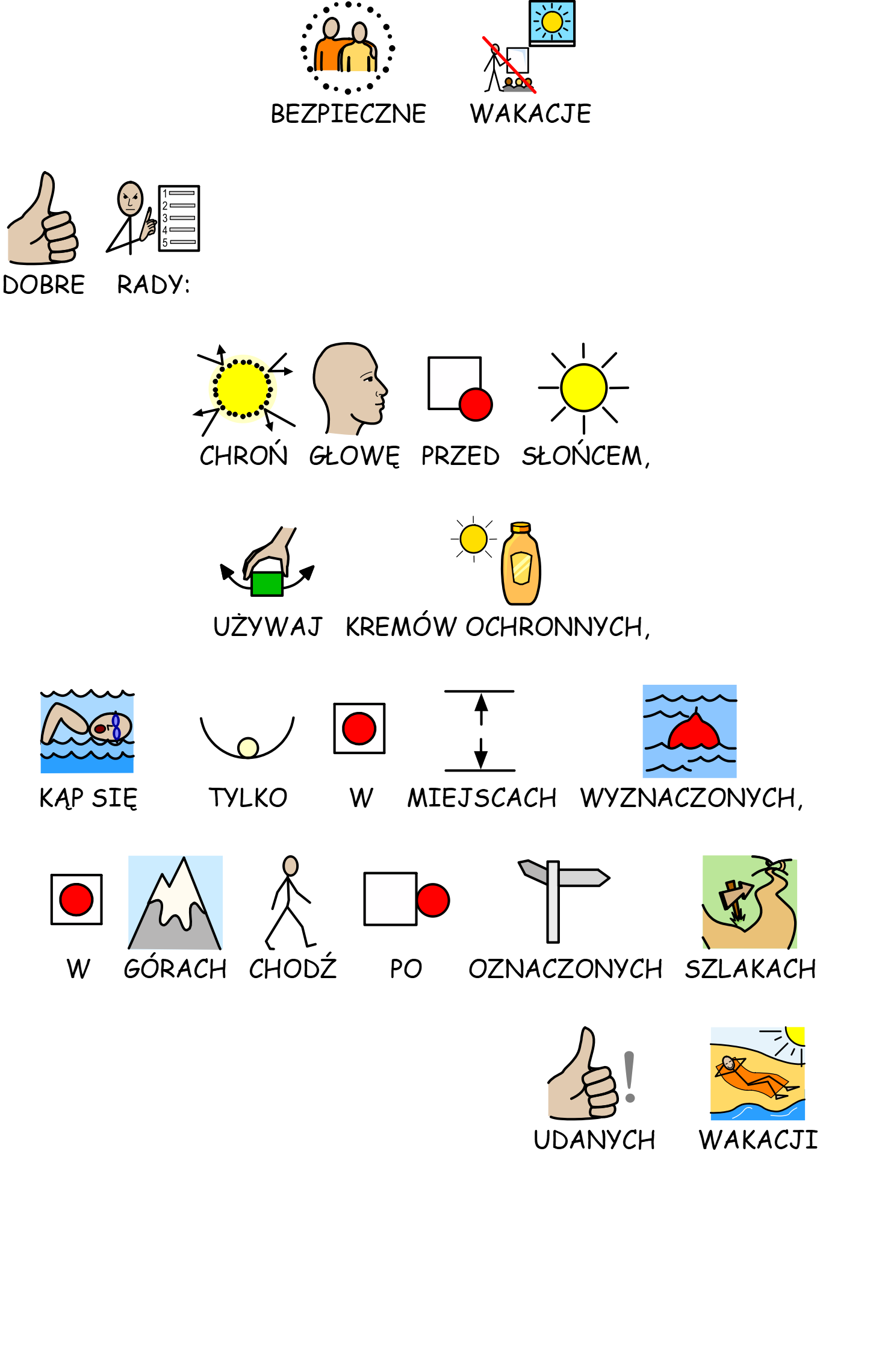 